Консультация для родителей«Что такое пластилинография? Виды пластилинографии»       Пластилинография  — это нетрадиционная техника лепки, которая выражается в «рисовании» пластилином более или менее выпуклых по объёму (барельефных) изображений на горизонтальной поверхности.       Занятия пластилинографией способствуют развитию таких психических процессов, как: внимание, память, мышление; способствуют развитию восприятия, пространственной ориентации, сенсомоторной координации детей, то есть тех школьно-значимых функций, которые необходимы для успешного обучения в школе.       Занимаясь пластилинографией, у ребенка развивается умелость рук, укрепляется сила рук, движения обеих рук становятся более согласованными, а движения пальцев дифференцируются, ребёнок подготавливает руку к освоению такого сложного навыка, как письмо.       Основной материал –  пластилин, а основным инструментом в пластилинографии является рука (вернее, обе руки, следовательно, уровень умения зависит от владения собственными руками.       Существует несколько видов нетрадиционной техникиработы с пластилином:Прямая пластилинография  - изображение лепной картины на горизонтальной поверхности.Особенности выполнения работы:1. Скатывать поочередно детали изображаемого объекта, сначала объемной формы (в виде шарика, колбаски) .2. Располагать их на горизонтальной поверхности.3. Затем расплющивать, соединяя детали.Обратная пластилинография - (витражная) изображение лепной картины с обратной стороны горизонтальной поверхности (с обозначением контура).Контурная пластилинография - изображение объекта по контуру, с использованием «жгутиков».Особенности выполнения работы:1. Нарисовать рисунок карандашом или маркером.2. Скатать из пластилина колбаски или тонкие жгутики.3. Последовательно выкладывать длинный жгутик по контуру изображения.4. Можно заполнить жгутиками другого цвета внутреннюю поверхность изображения.Многослойная пластилинография – объемное изображение лепной картины на горизонтальной поверхности, с последовательным нанесением слоев.1. Для начала мы берем разные цвета пластилина.2. Делаем из них пластинки. Заготовки накладываются одна поверх другой. Мы получили так называемый «слоеный пирог», при изготовлении которого желательно идти от темных цветов - к светлому. Только не стоит прижимать слои очень сильно друг к дружке, просто положить один слой на другой.3. А теперь можно очень аккуратно согнуть нашу заготовку по средней линии - она проходит там, где заканчивается верхний, самый маленький слой. Или скатываем колбаску и разрезаем ее.Модульная пластилинография – изображение лепной картины на горизонтальной поверхности с использованием валиков, шариков, косичек, многослойных дисков.Мозаичная пластилинография - изображение лепной картины на горизонтальной поверхности с помощью шариков из пластилина или шарикового пластилина.Особенности выполнения работы:1. Скатывать мелкие шарики, нужного цвета.2. Располагать их на горизонтальной поверхности, заполняя поверхность изображаемого объекта, соответствующего цвета.3. Слегка прижать.       Дети в младшем дошкольном возрасте уже достаточно хорошо знакомы с пластилином: они раскатывают колбаски и шарики, сплющивают из них «блинчики», вытягивают пластилин, слепляют детали изображения друг с другом. Поэтому и сюжеты и задания для детей данного возраста должны быть просты и легки. Например: «Солнышко» (ребенок на голубом картоне изображает пластилиновый круг, а затем скатывает из маленьких кусочков кружочки, прикрепляет их к основе и размазывает, придавая им форму лучей,  «Травка и цветы» (может стать продолжением предыдущего сюжета – в ответ на ласковые лучи солнца на полянке выросла зеленая травка, а затем распустились цветы, «Бусы на елочку», «Снежинки», «Осенние листья», «Новогодняя ёлочка» и т. д.       В старшем возрасте дети готовы создавать более сложные композиции, активно и умело смешивают цвета пластилиновых мазков, сплющивают, прищипывают, оттягивают детали от общей формы, соединяют элементы изображения способом примазывания, создают декоративные налепы.       Поэтому работы, которые могут выполнять в этом возрасте дошкольники могут быть сложнее и по замыслу, и по композиции. Дети могут изображать целостные объекты (животных, растения, плоды, а могут и создавать жанровые картинки (в них присутствует действие, несколько героев). Возможно выполнение коллективных работ (например, «В зоопарке», включение в изображение дополнительных материалов (семян, крупы, блесток, ниток и пр., смешение техник (налепливание деталей на графическое изображение, например, на фотографии). Чем старше художник, тем больший арсенал действий с пластилиновым изображением он может совершать: процарапывать поверхность, обрезать стекой.       Таким образом, пластилинография – это универсальный метод развития эстетического вкуса, мелкой моторики пальцев, творческих способностей дошкольников любого возраста.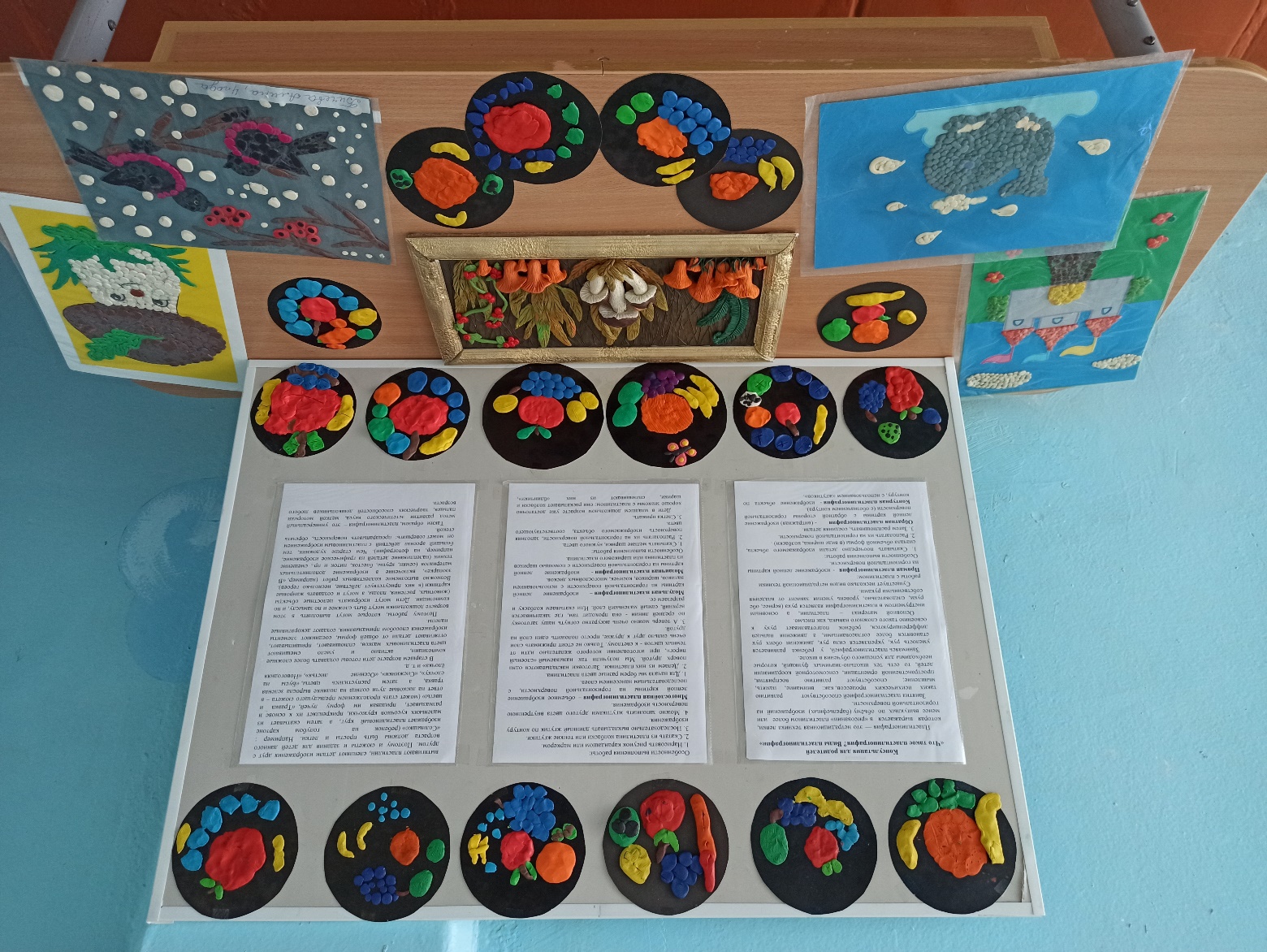 